Семья – это главное слово на свете!Семья – это самое главное, что есть в жизни каждого человека. Именно в семье мы учимся любить, понимать друг друга, заботиться о близких, прощать обиды, уважать старших. Родные всегда окажут поддержку в трудную минуту, помогут словом и делом. Любящие тебя люди обязательно порадуются твоим успехам и достижениям, и даже разделят с тобой горечь неудач, а ведь это так необходимо: знать, что ты не один. Ребята старших спец.классов много говорят о семье с психологом Беляевой А.В., о том какие радости или наоборот, проблемы испытывают.  Как бы они хотели, чтобы было в семье!? Сколько времени нужно ребенку, сколько ему требуется внимания?Девочки и мальчики, все хотят настоящую, крепкую, любящую семью! Ребята с большим удовольствием учувствуют в тренингах, делают презентации, пишут сочинения….Привитие ребятам чувства ответственности за близких, проявление заботы, уважения к старшим, младшим, все, что пригодится для них в будущем! Все это передается путем тактильных ощущений во время упражнений и тренингов, все, что ребята слышат – слова благодарности, уважения, похвалы…Всегда будьте вместе, любовь берегите,
Обиды и ссоры подальше гоните.
Хочу, чтоб про нас говорили друзья:
Какая хорошая Ваша семья!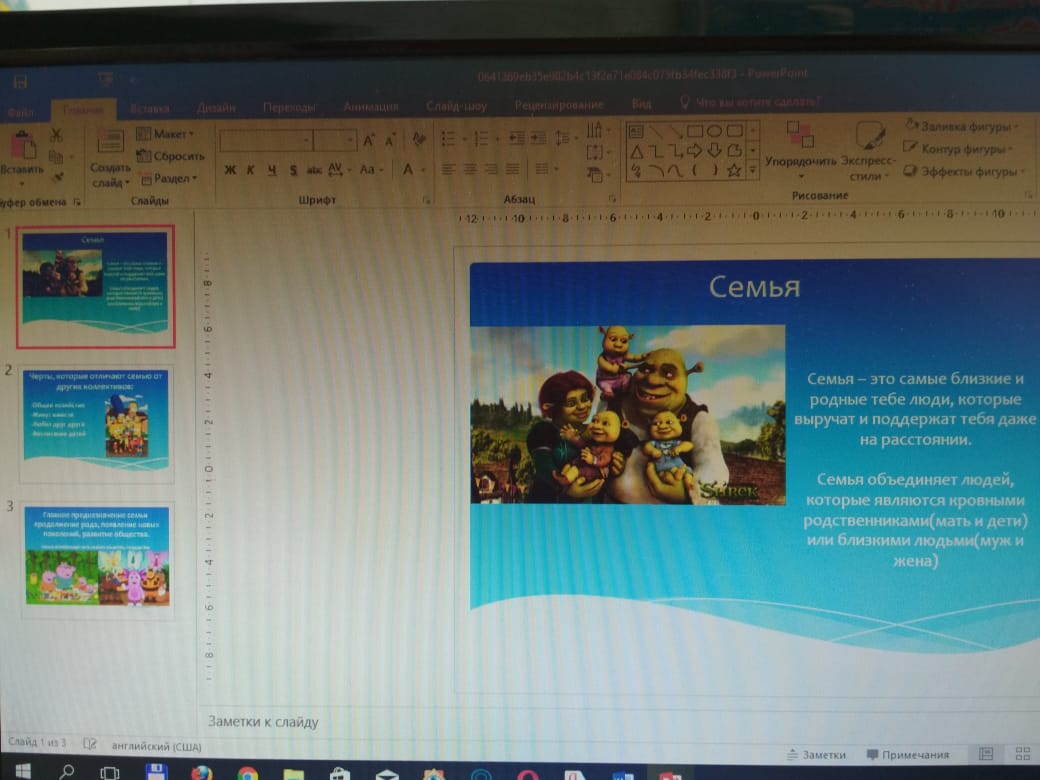 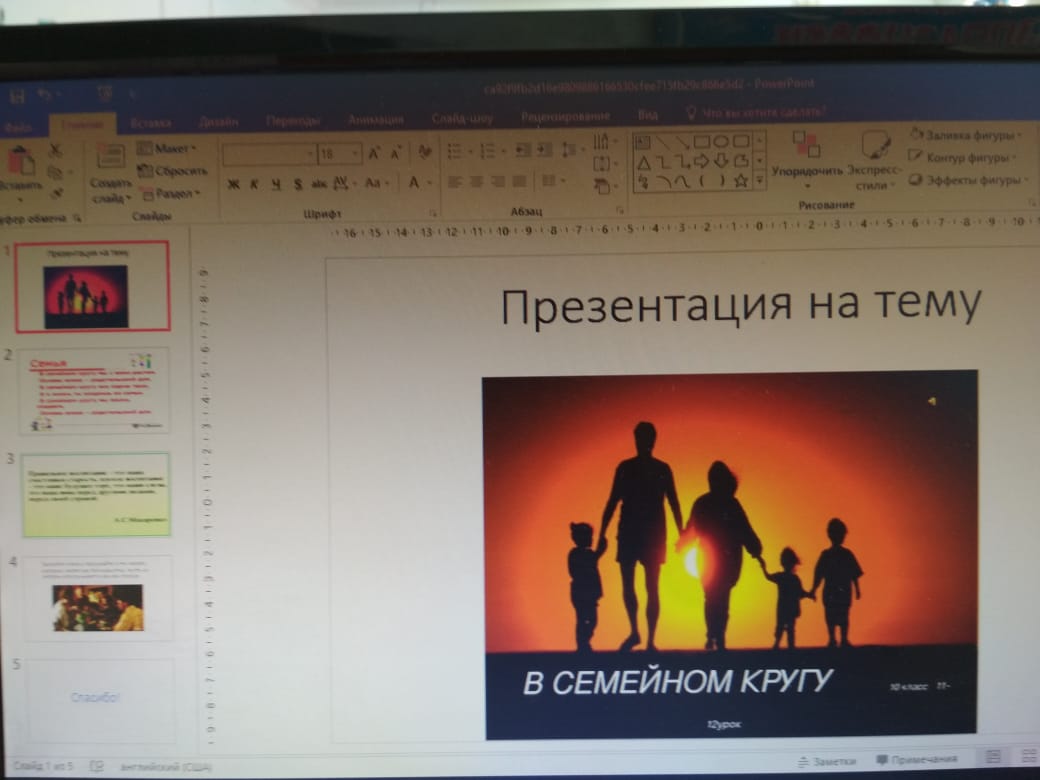 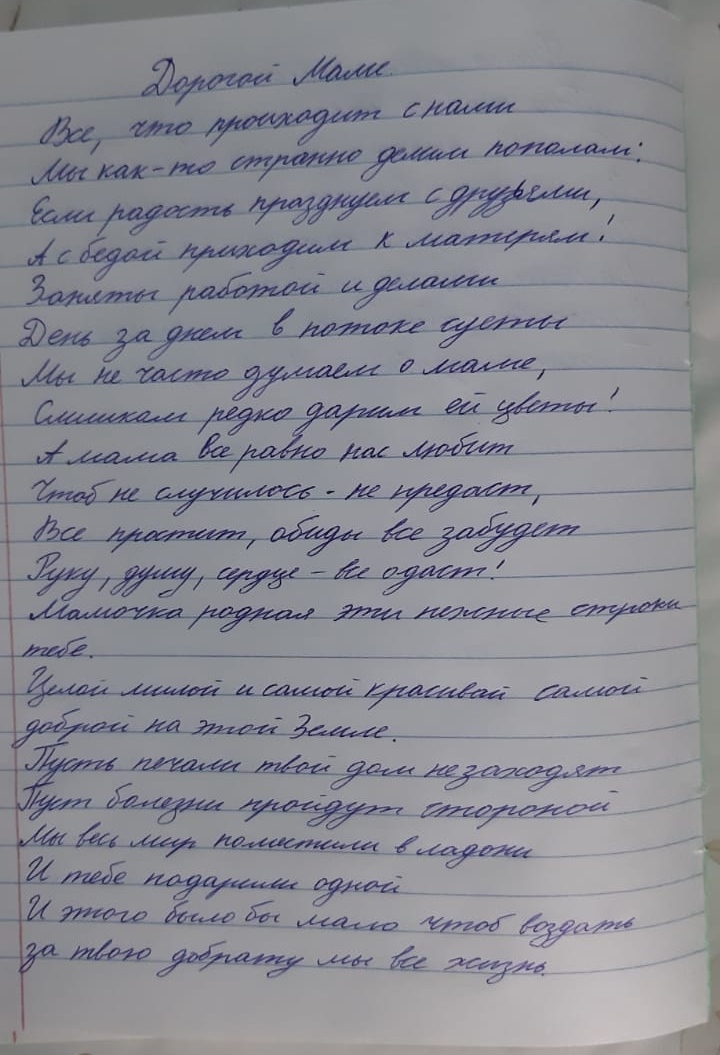 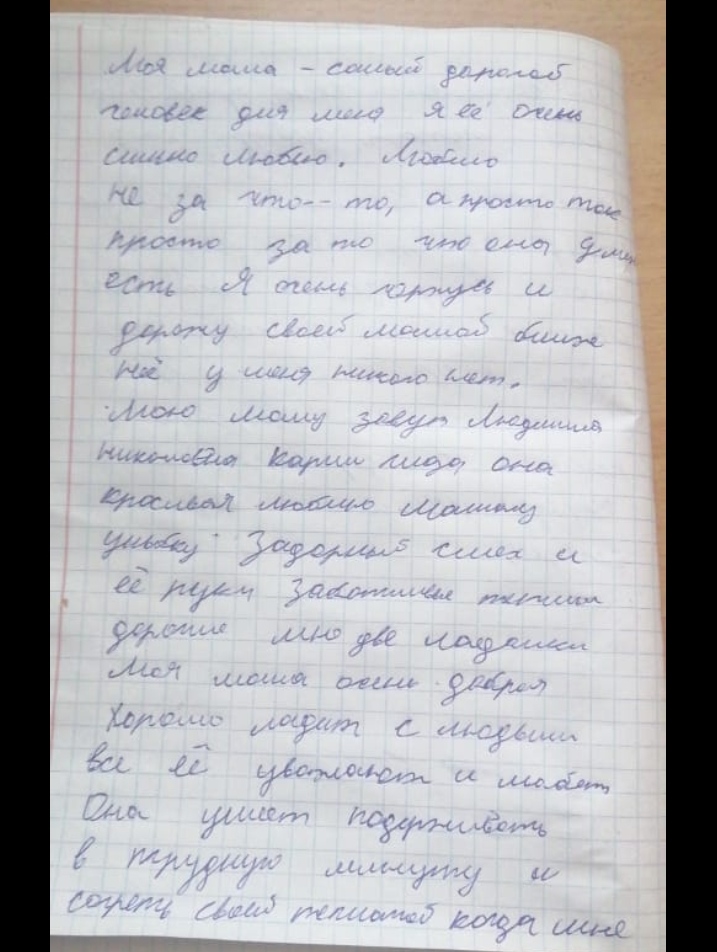 